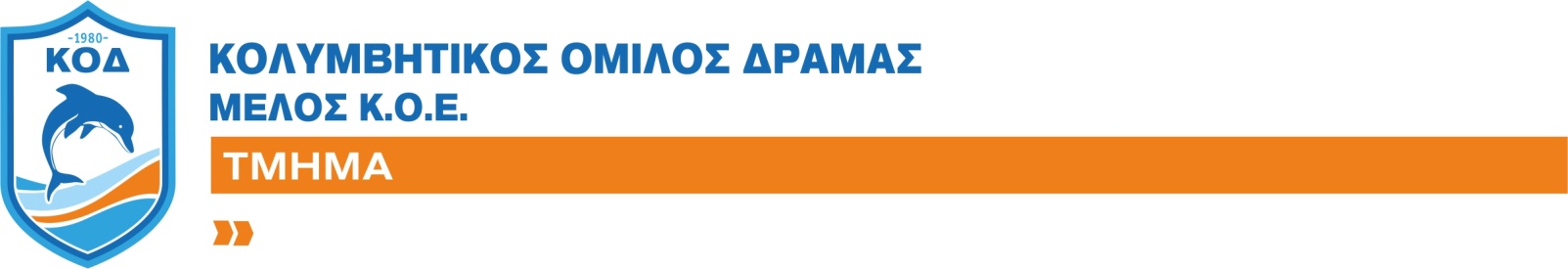  		   ΚολύμβησηςGROUP ΠΡΟΘΕΡΜΑΝΣΗΣ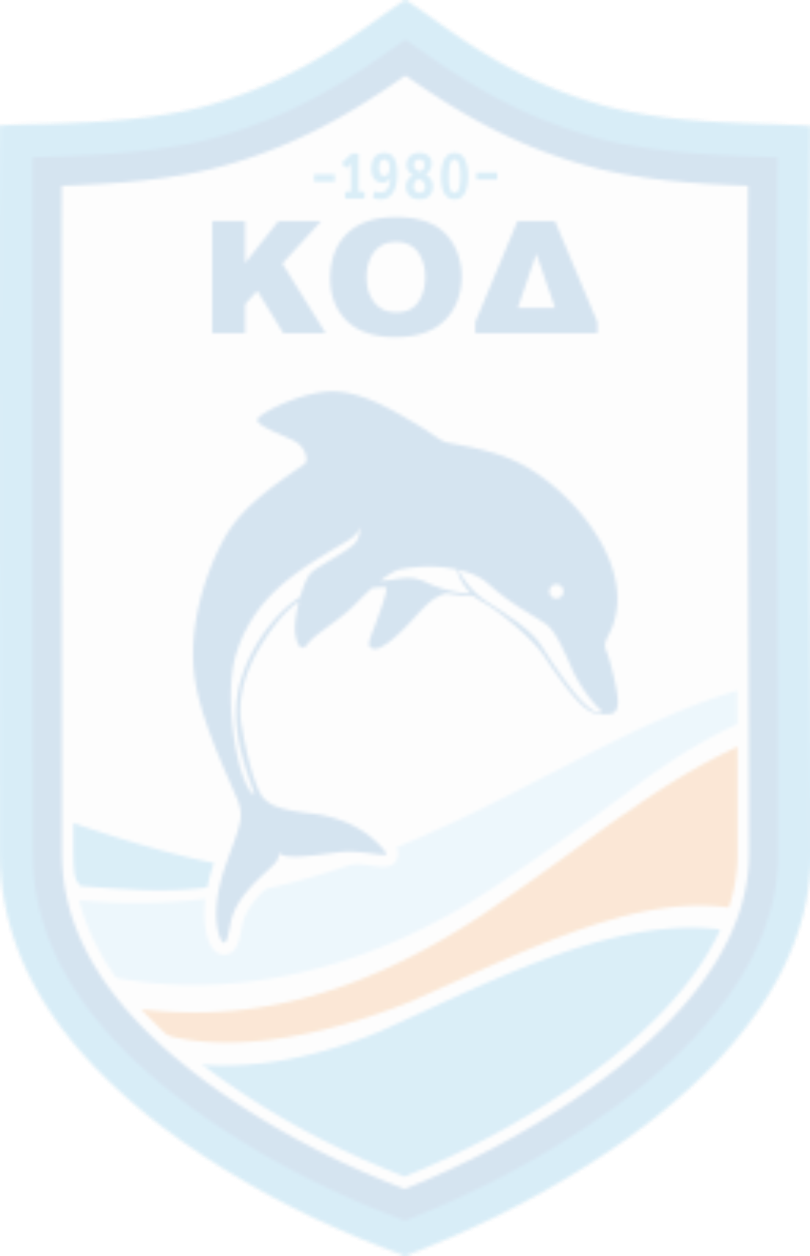 GROUP A:		Κολυμβητικός Όμιλος Δράμας			1η έως 5η Διαδρομή			Κολυμβητική Ακαδημία Πιερίας 92				5η Διαδρομή			Γυμναστικός Σύλλογος «Δράμα 1986»			6η ΔιαδρομήGROUP B:		Ναυτικός Όμιλος Καβάλας				1η έως 2η Διαδρομή			Όμιλος Θαλασσίων Αθλημάτων Καβάλας		3η έως 4η Διαδρομή			SΚ Vihren Sandanski					             5η Διαδρομή			Μ.Σ.Γ. Εθνικός 1927						 6η ΔιαδρομήGROUP C:		Όμιλος Φίλων Θαλάσσης Αλεξανδρούπολης	1η έως 4η Διαδρομή			Νηρέας Νέας Ορεστιάδας				5η έως 6η ΔιαδρομήGROUP D:		Αθλητική Ακαδημία Αστέρια				1η έως 4η Διαδρομή			Πανσερραικός					5η έως 6η ΔιαδρομήΣάββατο Πρωί ( έναρξη προθέρμανσης στις 09:00)09:00 – 09:20 :	GROUP A09:20 – 09:40 :	GROUP B09:40 – 10:00 :	GROUP D10:00 – 10:20 :	GROUP CΣάββατο Απόγευμα ( έναρξη προθέρμανσης στις 15:10)15:10 – 15:30 :	GROUP A15:30 – 15:50 :	GROUP C15:50 – 16:10 :	GROUP B16:10 – 16:30 :	GROUP DΚυριακή Πρωί ( έναρξη προθέρμανσης στις 08:30) 08:30 – 08:50 :	GROUP A08:50 – 09:10 :	GROUP C09:10 – 09:30 :	GROUP B